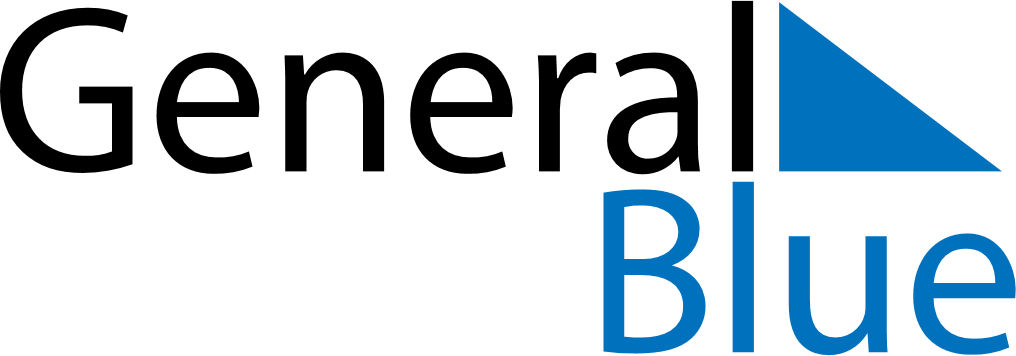 February 2022February 2022February 2022February 2022JapanJapanJapanMondayTuesdayWednesdayThursdayFridaySaturdaySaturdaySunday12345567891011121213Foundation Day14151617181919202122232425262627Emperor’s Birthday28